Matematika – IX. A(domácí činnost na den 17. 3. 2020)Téma:  Opakování učiva z geometrie č. 1 – obvody a obsahy rovinných útvarů		Číslo hodiny: 118Jelikož jsme kapitolou o kouli dobrali učivo geometrie základní školy (kromě goniometrických funkcí, které je třeba probrat a vysvětlit až při Vaší přítomnosti ve škole), věnujeme následující hodiny opakování všech základních věcí, které by měl znát každý žák základní školy na konci 
IX. ročníku.Dostanete vždy několik úloh, které vyřešíte. Řešení úloh se dozvíte vždy v následující hodině geometrie. Pojďme tedy na to.Doplňte tabulkuVypočítej obvod i obsah vybarvené části, je-li poloměr kružnice r = 5 cm a rozměry obdélníku ABCD jsou a = 8 cm, b = 6 cm.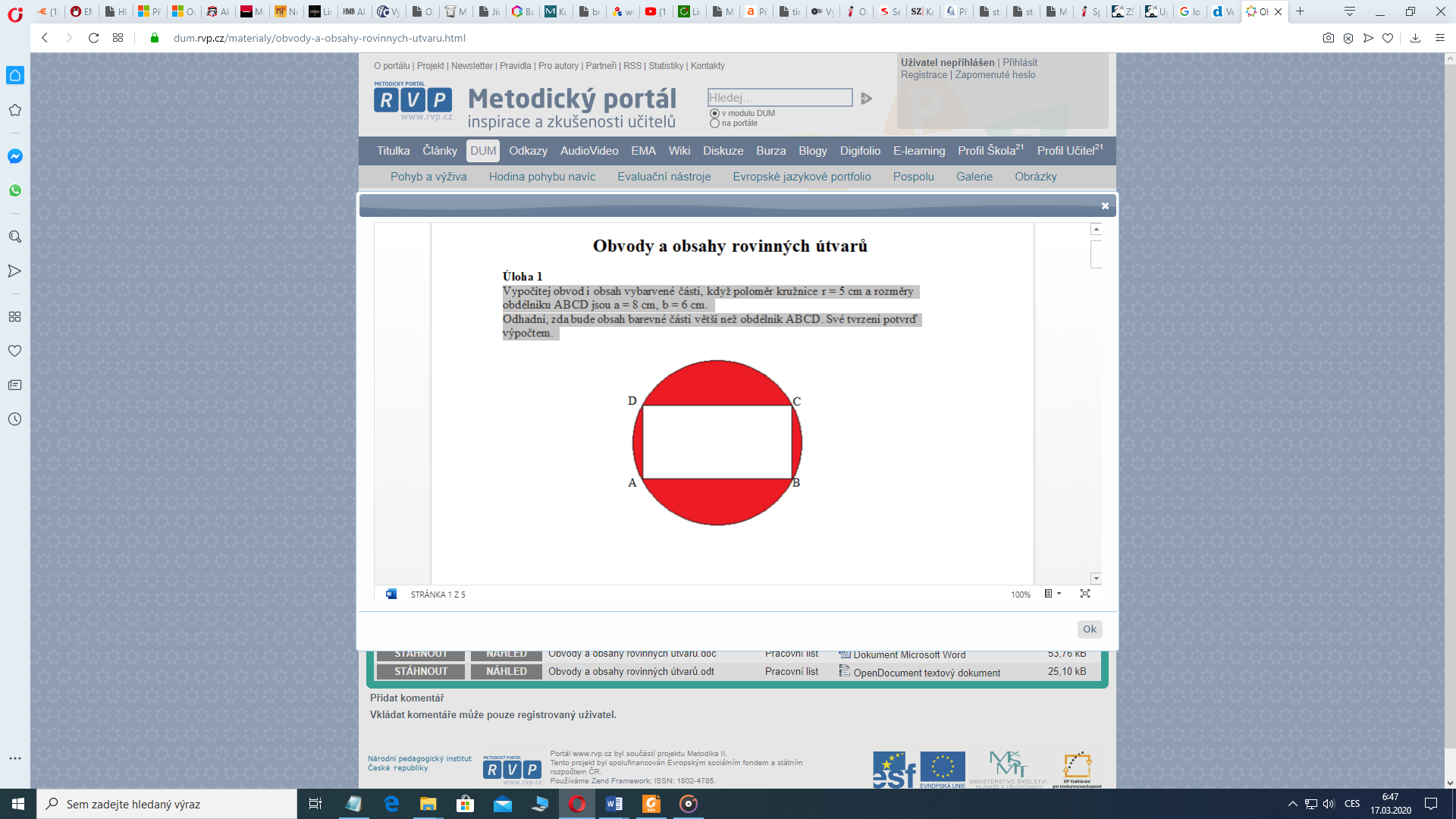 Je dána polokružnice k, kde AB je průměr a |AB| = 9 cm. Vypočítej obvod i obsah této polokružnice.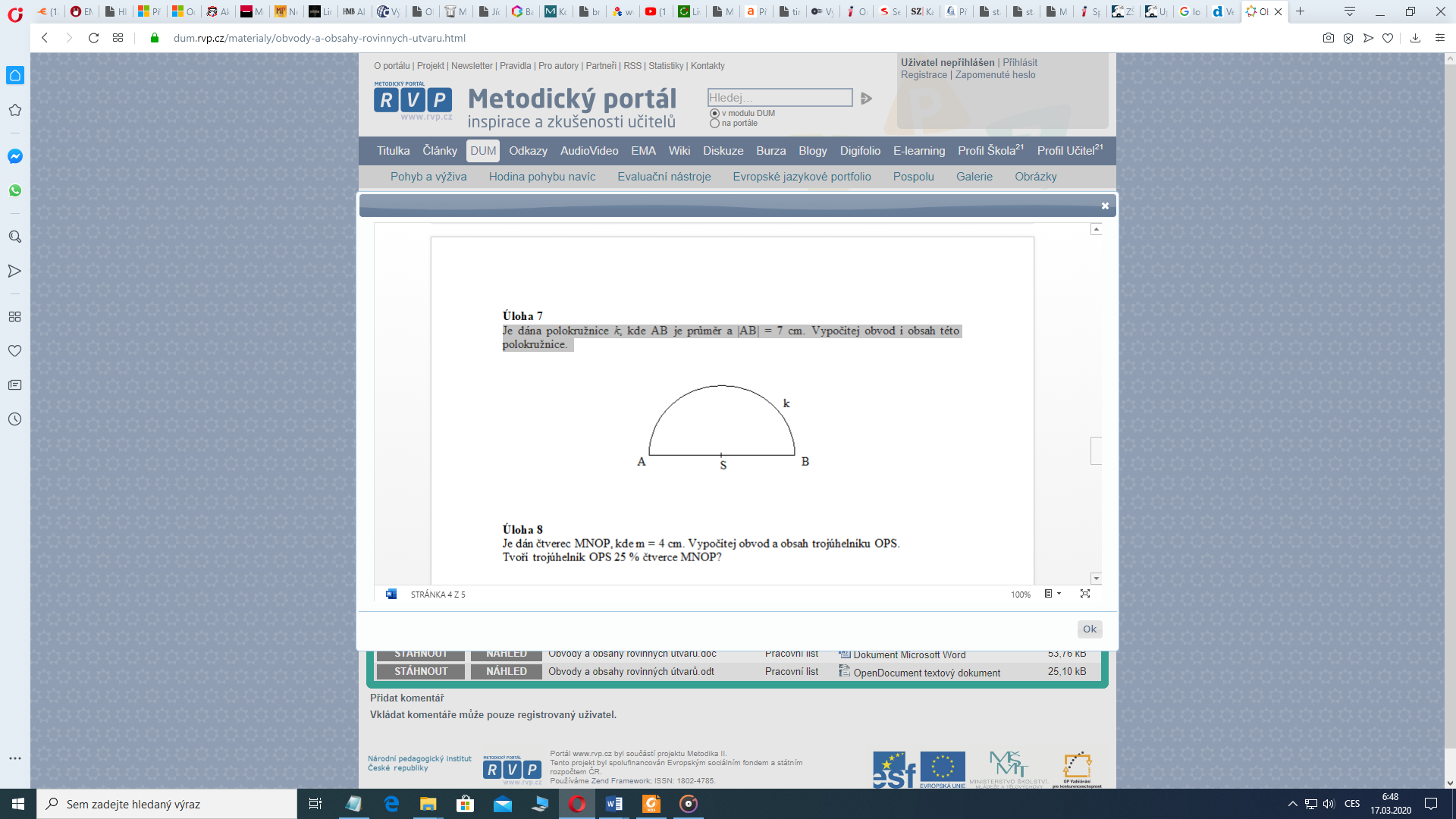 Vypočítej obsah i obvod vybarvené části, víš-li, že strana čtverce ABCD je 6 cm. Bude obsah žluté části stejný jako čtverce uprostřed?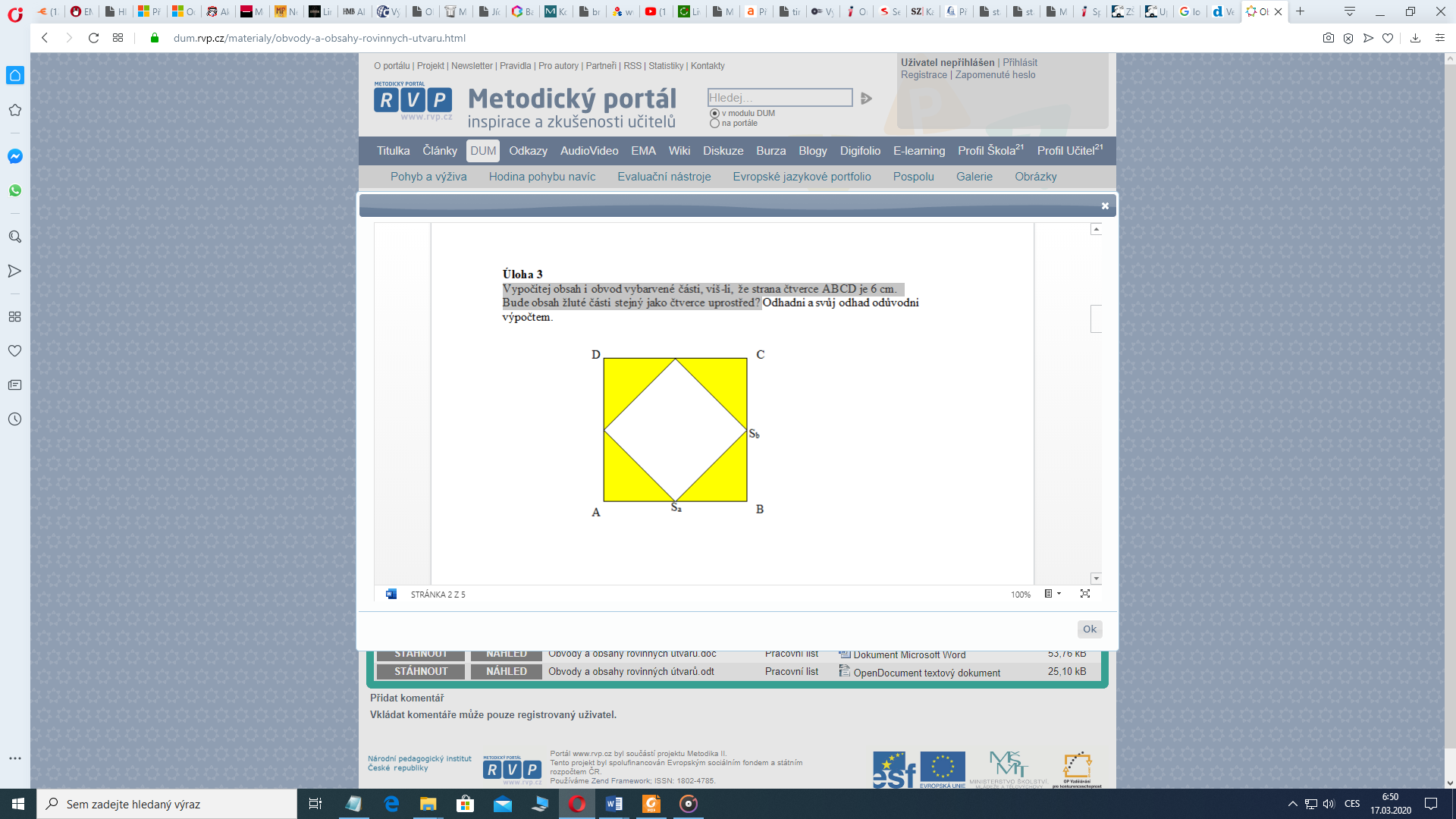 Vypočítej obvod i obsah vybarvené části, když rozměry obdélníku jsou 
a = 5,5 cm, b = 50 mm. Vrchol trojúhelníku (bod C) leží ve středu strany b. Odhadni, kolikrát by se trojúhelník ABC vešel do vybarvené části.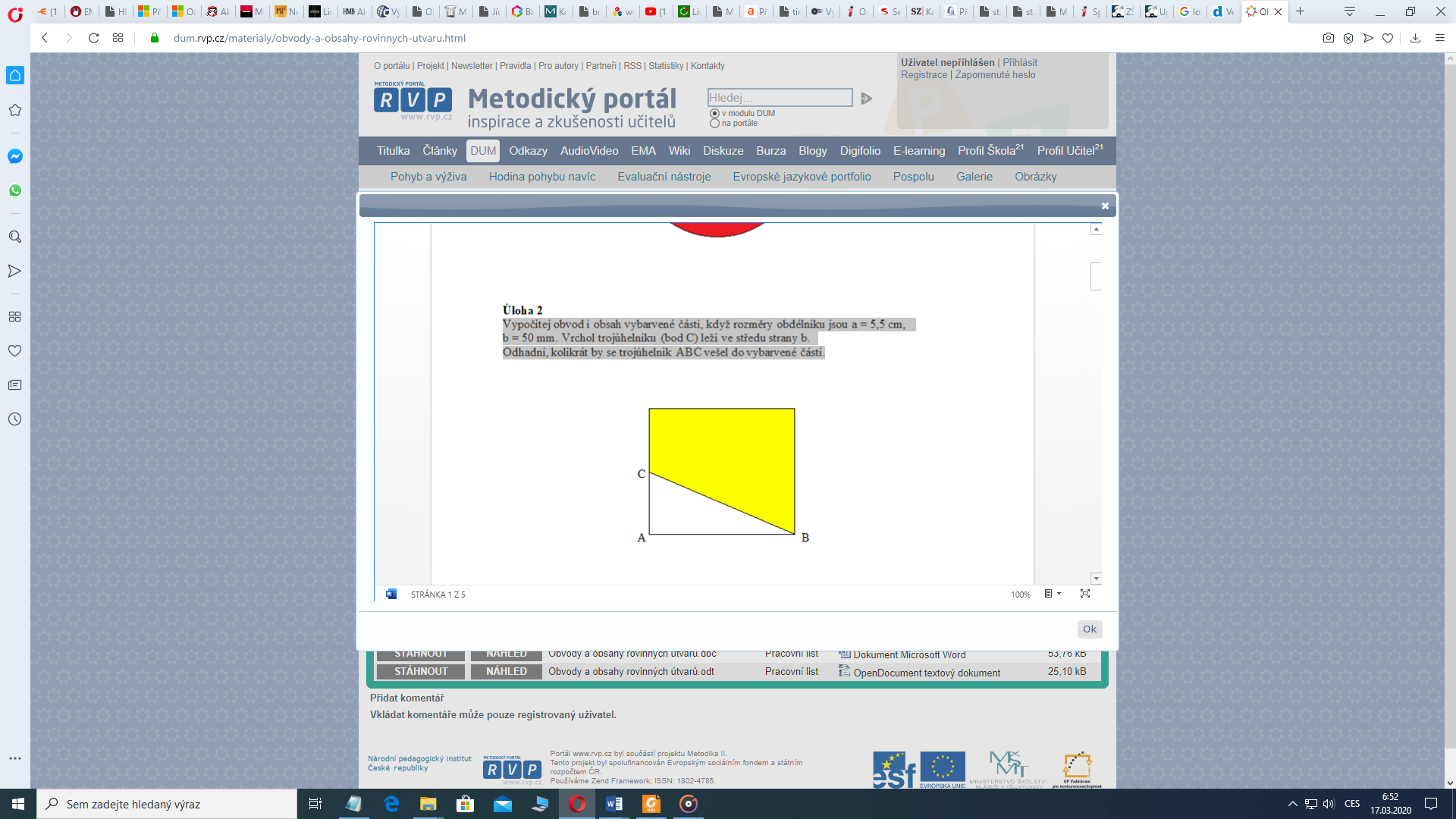 Spočítej zpaměti obsahy obrazců, když víš, že mřížka je poskládána ze čtverců o straně 1 cm.  Výsledky zapiš pod obrazce.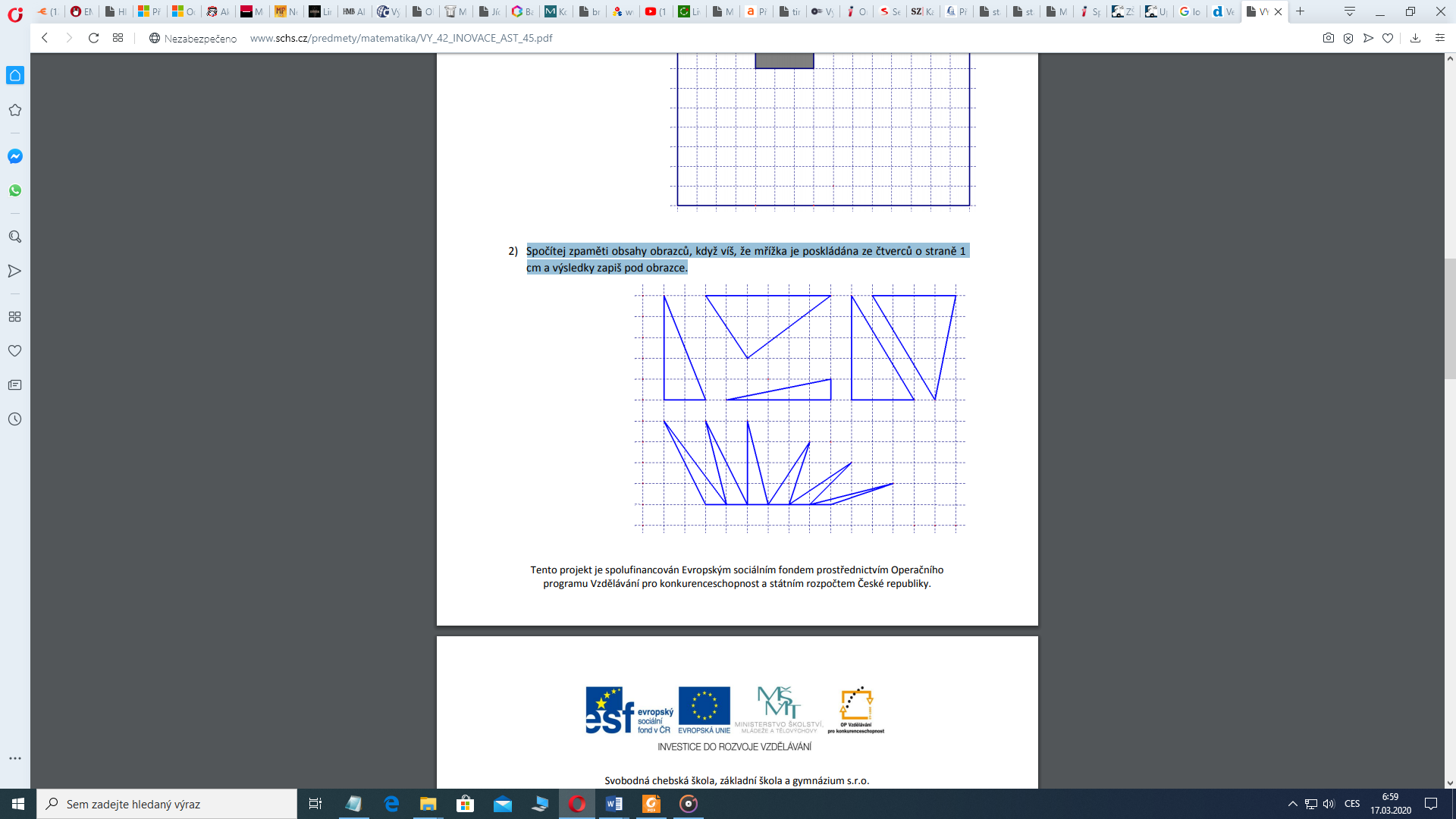 Z tvrdého kartonu potřebujeme vyříznout písmeno M. Jaká je plocha písmene a odstřihnuté části, když víme, že mřížka je tvořená čtverci o hraně 5 cm? Kolik procent kartonu tvoří odpad?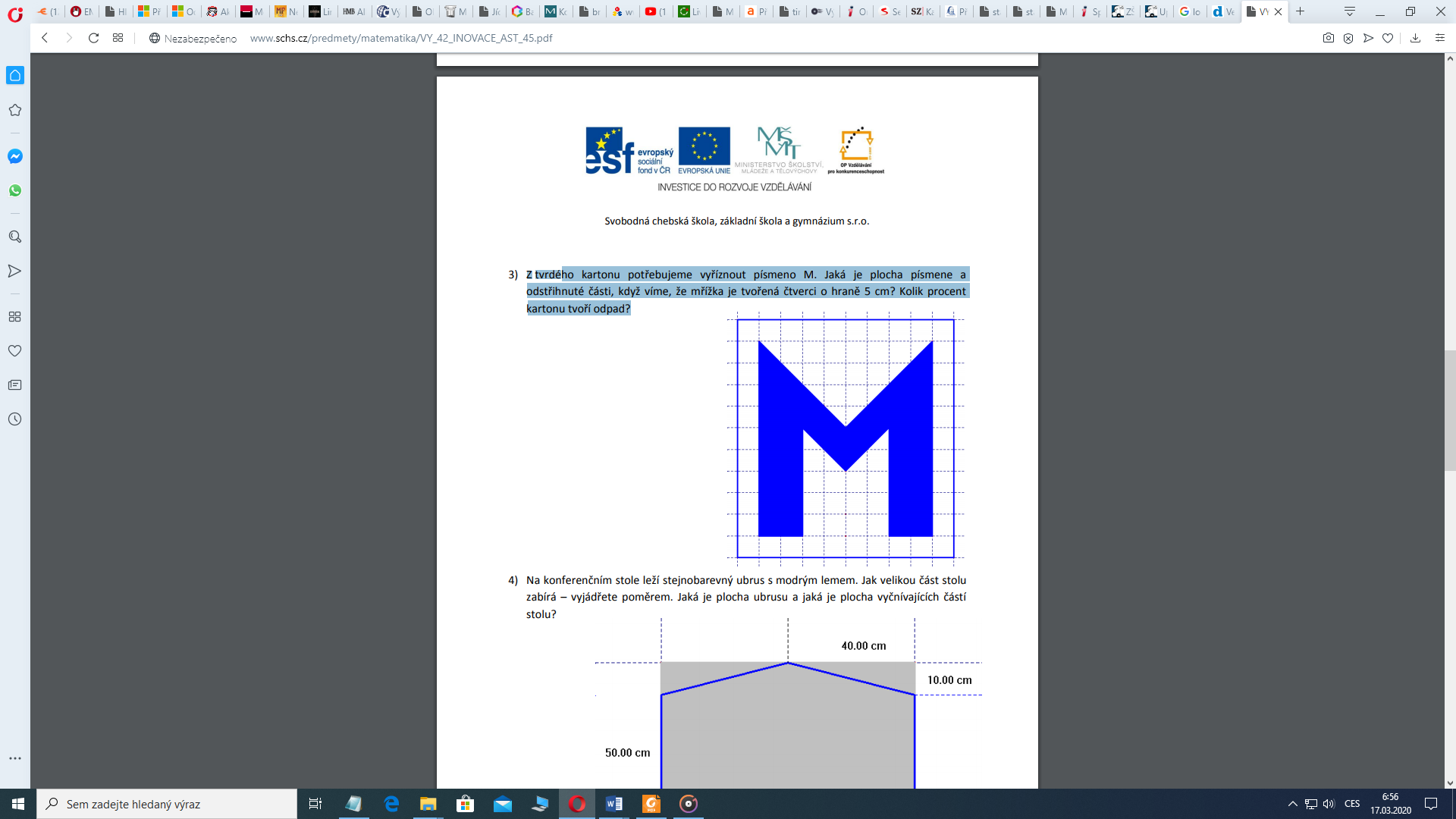 Rovinný útvarObvodObsahObdélník o stranách a, bTrojúhelník o základně z a výšce vPravoúhlý trojúhelník o odvěsnách a, bLichoběžník (základny a, c; výška v)Kosodélník (rozměry a, b; výška v)Kružnice o poloměru rKruh o poloměru rPravidelný šestiúhelník o straně délky a